贝壳找房招聘简章企业介绍：贝壳找房于2018年4月成立（脱胎于链家）。其定位于“技术驱动的品质居住服务平台”，致力于聚合和赋能全行业的优质服务者，为消费者提供包括二手房、新房、租赁和家装等全方位的居住服务。“平台化”被认为是其最主要的特征。贝壳将下设四个业务平台：包括经纪平台、租赁平台、新房平台，以及正着手准备的装修平台。后续还将纳入家政、搬家、维修等一系列社区服务，打造成大居住领域的平台。招聘岗位：置业顾问/营销实习生招聘人数：20岗位职责：1.收集社区楼盘及商圈生活配套信息， 并根据客户需求，帮助客户完成房屋交易、租赁、资产管理等业务；2.通过Online to Offline(O2O)模式，运用贝壳网、Link等互联网平台及工具完成房客源的开发与维护，为客户提供全流程房产交易服务；3.参与商务谈判，负责业务跟进、客户信息登记及客户关系维护，与客户建立长期良好的业务合作关系；4.深度挖掘客户需求，为其定制相应的资产管理方案与基础房产法律咨询服务。岗位要求：1.统招大专及以上学历，专业不限，对房地产、金融、互联网感兴趣者优先；2.气质亲和，具有较强的沟通能力，有良好的服务意识；3.诚实守信，具有较强的团队合作意识，积极乐观，勇于挑战；4.具有较强的学习意愿以及自主学习能力，抗压能力强。发展方向：经纪人-店经理-MVP俱乐部成员-商圈经理-营销总监-城市分公司总经理经纪人-店经理-店长-合伙人薪酬福利：-薪资8-10K-月度奖励，季度表彰集团活动（邀请父母人民大会堂晚宴,且报销往返路费），精英社国外游，优秀讲师国外交流系统培训培训覆盖从新人入职到管理各阶层的培训课程，同时开设线上学院，方便随时学习，目前课程数量已超千门，帮助新人快速成长为职业的经纪人。空中宣讲会地址：https://career.ke.com/briefing/5219 扫码参加空宣宣讲会，一键投递简历！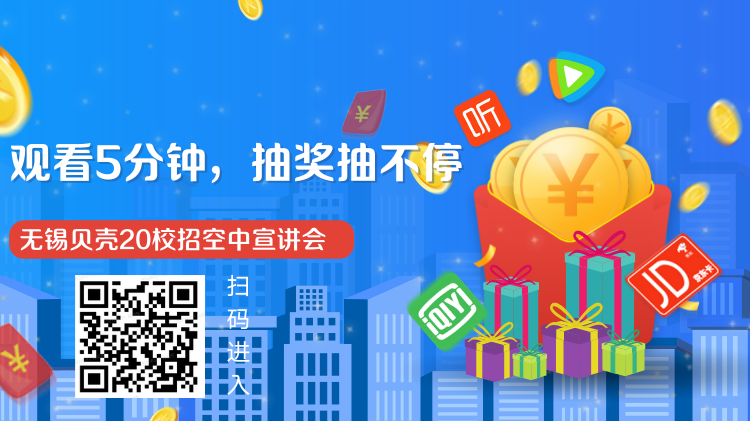 联系方式：
联系人：肖经理
邮箱： 295093794@qq.com
电话：15313057105 
